1.1 Omschrijving/achtergronden/leerdoelenMotiverende gespreksvoering is een methodiek die succesvol ingezet worden bij veranderingen waarbij motivatie een belangrijke rol speelt.Deelnemers kunnen de vaardigheden van motiverende gespreksvoering toepassen in zowel  reguliere verzuimspreekuren als tijdens de vitaliteit coachingsgesprekken (open spreekuren/PMO-adviesgesprekken). Het doel is een op samenwerking gerichte gespreksstijl die de eigen motivatie en bereidheid tot veranderen van de werknemer versterkt. Binnen de context van de bedrijfsgeneeskunde gaat dit om het bevorderen van het herstel en re-integratie proces en een gezonde leefstijl ten behoeve van duurzame inzetbaarheid. 1.2 LeerdoelenDeelnemers kennen de belangrijkste vaardigheden van Motiverende Gespreksvoering.Deelnemers hebben bewust ervaring opgedaan in het toepassen van deze gespreksvaardigheden en kunnen deze ervaring toe passen in de praktijkDeelnemers leren bewust om terug te kijken op eigen handelen binnen motiverende gespreksvoering om hun gesprekvaardigheden te ontwikkelen. 1.3 Bijzonderheden/werkvorm/groepsgrootteDe deelnemers lezen voorafgaand aan de training het boek Motiverende gespreksvoering van William R. Miller en Steven Rollnick met behulp van een leeswijzer en bereiden een actuele situatie voor uit hun eigen werk, die zij willen veranderen.In een trainingssetting onder leiding van trainer/acteurs wordt op twee dagen in kleine groepen gewerkt aan de verwerking van de theorie in de vorm van veel praktische oefeningen. Er wordt gewerkt met verschillende werkvormen als kennisquiz, reflecteren, observeren, coachen, cirkeltechniek, casuïstiek bespreking, Tussen dag 1 en dag 2 krijgen de deelnemers huiswerkopdrachten.De dagen worden afgerond met transferoefeningen en -opdrachten.Groepsgrootte: 8 tot 12 deelnemers 1.4 DoelgroepArboverpleegkundigenGezondheidsadviseursBedrijfsartsen1.5 LiteratuurGebruikte sheets tijdens de cursusBoek: Motiverende gespreksvoering William R. Miller en Steven Rollnick Leeswijzer boek1.6 Competenties voor AccreditatieCommunicatie					40%Maatschappelijk handelen			20 %Professionaliteit en kwaliteit			40 %1.7 Organisatie en Programmacommissie De organisatie- en programmacommissie voor deze cursus bestaat uit:1.8 PlanningDeze workshop vindt o.a. plaats op datum 7 en 14 september 2018. Afhankelijk van de evaluatie van de workshop zullen nog meerdere vervolgtrainingen worden gepland in het najaar van 2018 en in 2019.Docenten/TrainersAls docenten treden op:Jos van der SteenTeun OmloProgramma	De training Motiverende gespreksvoering bestaan uit 2 dagen die beiden gevolgd moeten worden om de accreditatiepunten te behalen.Het programma ziet er als volgt uit: 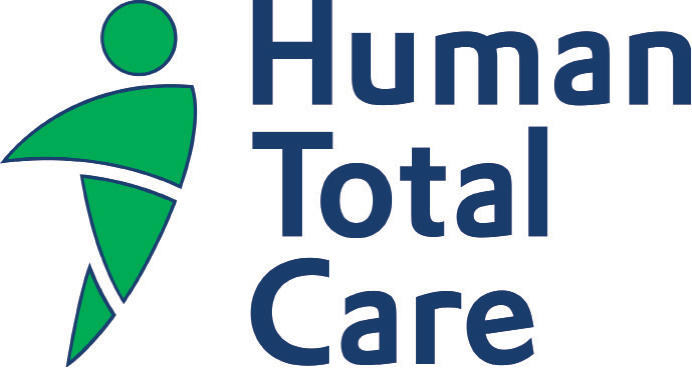 ProgrammabladTraining Motiverende gespreksvoering17-7-2020/20-07/T113Truus van AmerongenDean my-academy HumanTotalCare/directeur medische zaken ArboNed/bedrijfsartsHumanCapitalCaretruus.van.amerongen.leertouwer@arboned.nl06 51758413Zwarte Woud 10	3524 SJ UtrechtPostbus 850913508 AB UtrechtNaamFunctieJos van der SteenCreatief directeur Act Inc.Trainer Acteur Coach ProgrammamakerTruus van AmerongenDirecteur medische zaken ArboNed; bedrijfsarts HumanCapitalCare; Dean my-academy HumanTotalCare; arts BIG-nummer: 89022421401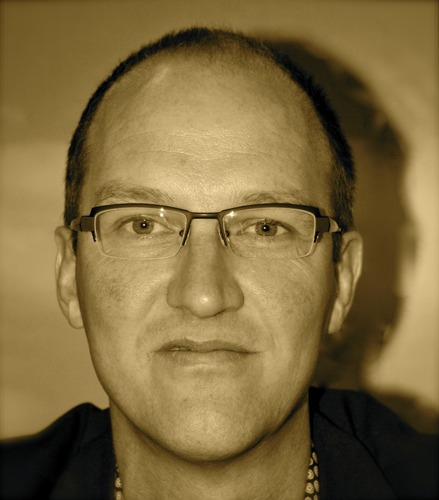 Jos van der SteenJos van der SteenCreatief directeur Act Inc.Trainer Acteur Coach Programmamakerwww.actinc.nlhttps://www.linkedin.com/in/josvandersteen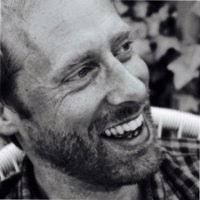 Teun OmloTeun OmloChief Acting OfficerTrainer, Acteur, Coach, Programmamakerwww.actinc.nlhttps://www.linkedin.com/in/teunomloDAG 1DAG 1Tijden  Programma onderdeel09.00 – 09.10 uurWelkom en toelichting op het dagprogramma09.10 – 10.00 uurEngagerenDeurpostsceneStemmen met je voeten]10.00 – 10.30 uurFocussenDoelen bepalenRichting geven10.30 – 11:00 uurOntlokken1 tegen de rest: " Ik kijk te veel netflix"11.00 – 11.15 uurKoffie/thee pauze 11.15 – 12.30 uurIllustratie van een dialoog van MGV.Theoretische introducties en illustratiesInteractieve oefening: Gidsen-volgen-sturen 12:30 - 13:00 uurLunchpauze13.00 – 14.30 uurCoach groepjes: coach elkaar en observer14:30 – 15:00 uurVerandertaal ontlokken15.00 – 15.15 uurKoffie/theepauze15.15 – 16.15 uur Oefening reflecteren door te gissenOmgaan met behoudtaal Omgaan met wrijving16.15 – 16.50 uurPlannenActieplan maken Begin met de eerste stap Plan een datumTussentijdse praktijkopdrachten (huiswerk)Focus op reflecties.Luister naar jezelfCheck je gesprek16.50 – 17.00 uurEvaluatie en afrondingDAG 2TijdenProgramma onderdeel09.00 – 09.10 uurWelkom en toelichting op het dagprogramma09.10 – 10.00 uurEngagerenStorytelling: Hoe ben je gevaren?MGV Kennisquiz10.00 – 10.30 uurFocussenDoelen herformulerenOmzetten naar procesdoelen10:30 – 11:00 uurOntlokkenROEP, ORBS, Ontlokkingstechnieken11.00 – 11.15 uurKofffie/theepauze11.15 – 12.30 uurStart Cases Carrousel (spelen met deelopdrachten en deelvaardigheden: Oefenen)12.30 – 13.00 uurLunchpauze13:00 - 15:00 uurVervolg1: Cases Carrousel (spelen met deelopdrachten en deelvaardigheden: Oefenen)15.00 – 15.15 uurKoffie/theepauze15.15 – 16.15 uur Vervolg2: Cases Carrousel (spelen met deelopdrachten en deelvaardigheden: Oefenen)16:15 - 16:30 uurAfronden cases Carrousel (conclusies trekken en leerpunten destilleren)16.30 – 16.50 uurPlannenProgressiegerichte cirkel techniekPraktijk acties plannen 16.50 – 17.00 uurEvaluatie en afronding